Конспект урока по  письму в 3 классе.Тема: «Ударение. Постановка ударения в  словах».Цели урока:Коррекционно-образовательные:Формирование умения каллиграфических навыковЗакрепление умения ставить ударения в словахЗакрепление умения различать ударные и безударные гласныеЗакрепление умения различать на какой слог падает ударение (первый, второй, третий )Пополнение словарного запаса Коррекционно-развивающие:Развитие слухового и зрительного восприятияРазвитие фонематического слухаРазвитие мелкой моторики при письмеРазвитие связной, грамматической стороны речи при полных ответах на вопросыКоррекционно-воспитательные:Воспитывать интерес к знаниямВоспитывать аккуратностьВоспитывать усидчивостьХод урока: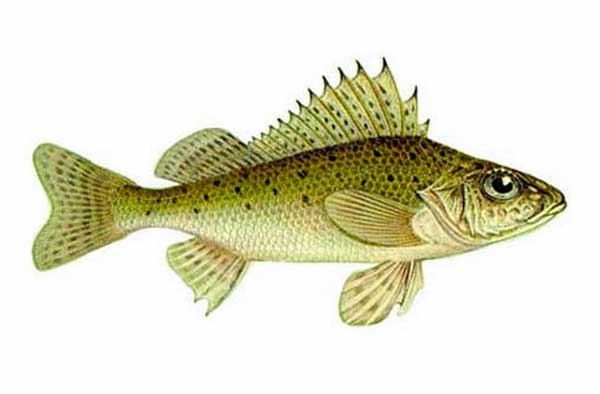 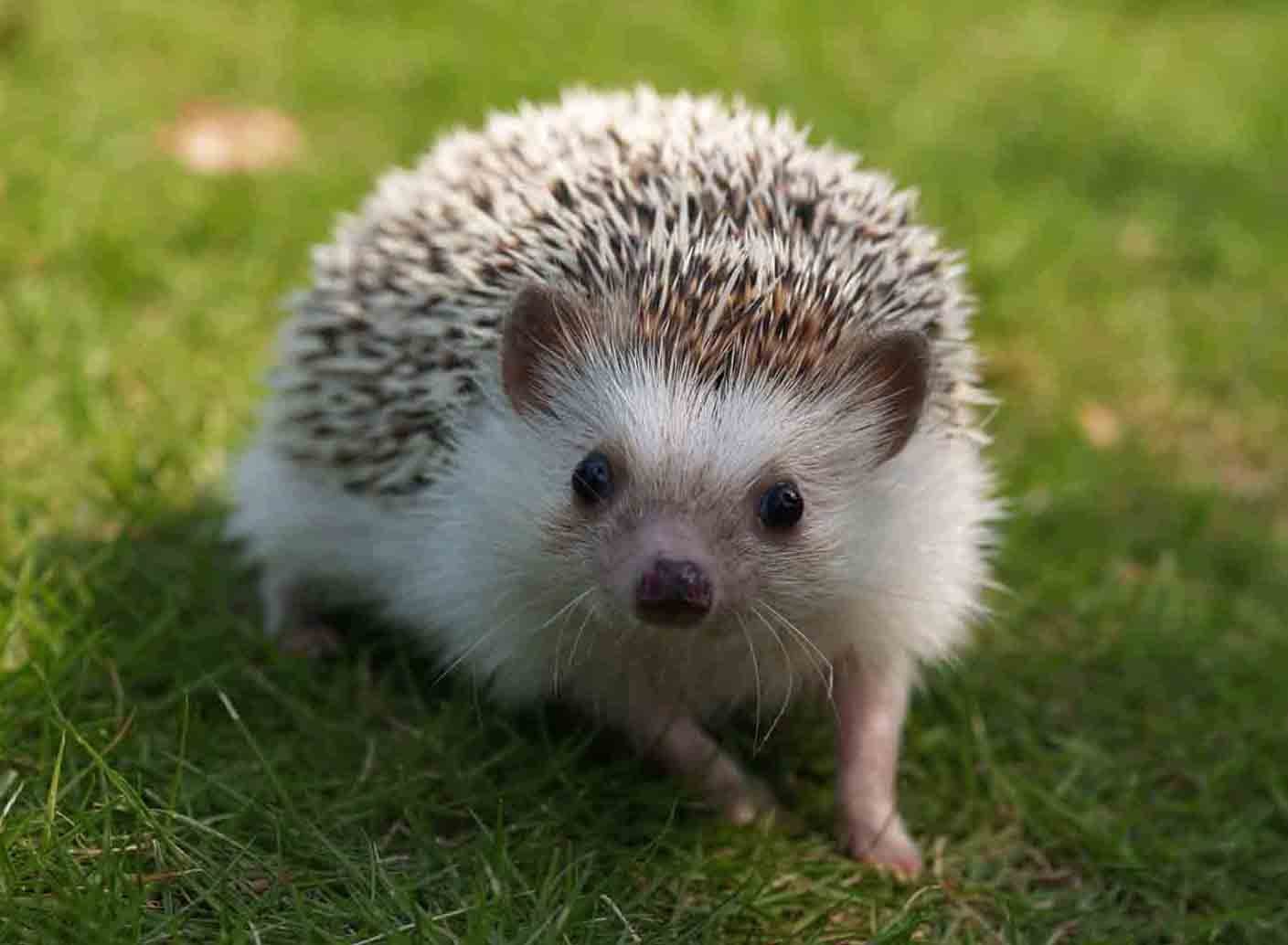 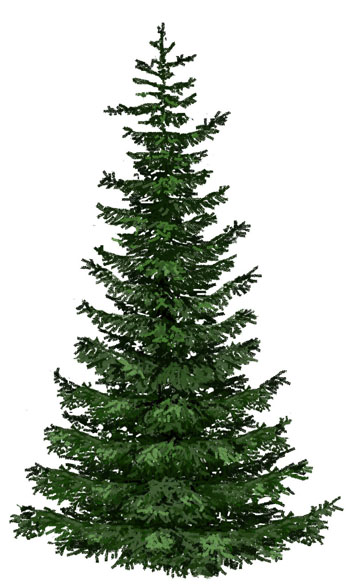 Этапы урокаХод занятияОрг.момент-Здравствуйте, ребята! Садитесь.-Проверьте, все ли у вас готово к уроку?-Начинаем работатьРазвитие мелкой моторики«дружба»Дружат в нашем классе девочки и мальчики (пальцы рук соединяются в «замок»)Мы с тобой подружим маленькие пальчики (ритмичное касание пальцев рук)Раз, два, три, четыре, пять(поочередное касание одноименных пальцев, начиная с мизинцев)Начинай считать опять.Раз, два, три, четыре, пять.Мы закончили считать(руки вниз, встряхнуть кистями).Минутка чистописания-Давайте вспомним, какую букву алфавита мы прописывали вчера?-Какая идет следующая?-Буква Е, это гласная или согласная? Из каких элементов она состоит?-Каким цветом обозначаем?-Сейчас давайте пропишем соединение буквы Е,е одну строчку.-Поиграем в игру: когда вы услышите звук е, то хлопните в ладоши ( п,в,е,а,у,ю,ж,е ; пе,ро,жи,ки,се,до,ле)Словарная работа-назовите слова на букву е (ерш,елка.ежик)-скажите какое слово самое короткое(мало букв), какое самое большое(много букв).-запишите эти слова, в скобках напишите сколько букв.-давайте составим предложение с одним из слов.-запишите его, красным карандашом обозначьте гласные, а синим согласные.-давайте вспомним,  что такое ударение?-если в слове есть буква е, то ударение всегда будет падать на какую букву?Физ.минуткаК речке быстрой мы спустились,Наклонились и умылись.Раз, два, три, четыре,Вот как славно освежились.А теперь поплыли дружно.Делать так руками нужно:Вместе - раз, это- брасс.Одной, другой - это кроль.Все, как один, плывем, как дельфин.Вышли на берег крутойИ отправились домой.Повторение пройденного материала-сегодня мы с вами снова поговорим об ударении.-откройте учебники на с.56; посмотрите упражнение 17-Слова у нас одинаковые, но чем же они различаются?- давайте вставим эти слова в текст.-Давайте разделим эти слова на два столбика , в первый запишем те, в которых ударение падает на первый слог ( первую гласную), а во второй на второй слог ( вторую гласную). Назовите еще раз , что обозначают эти слова.-Давайте добавим в эти столбики еще несколько слов, которые я вам назову.-Такие слова, называются омографы, различить нам помогает что?-Правильно ударение.Закрепление темы-Давайте еще раз назовем на какие буквы падает ударение на гласные или согласные?-Как называется буква, слог на которое падает ударение (ударная)-А остальные буквы ? (безударные)-Посмотрите еще раз правило в красной рамочке на с.52-Повторим его.-откройте с.57 в учебнике , посмотрите упражнение 21.-давайте вставим слова, запишите эти предложения.-А теперь каждый сам поставьте ударение, поменяйтесь тетрадками друг с другом, проверьте правильно ли стоит ударение?-поменяйтесь обратно тетрадками.Итог-Что мы сегодня повторяли?-- Как мы ставим ударение? На какие буквы оно может падать?-Молодцы!-за урок сегодня получают оценки…….-Всем спасибо за урок, до свидания.